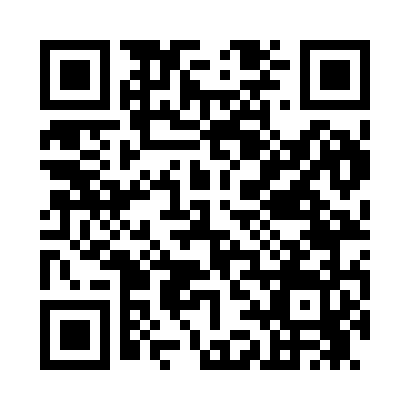 Prayer times for Burkettville, Maine, USAMon 1 Jul 2024 - Wed 31 Jul 2024High Latitude Method: Angle Based RulePrayer Calculation Method: Islamic Society of North AmericaAsar Calculation Method: ShafiPrayer times provided by https://www.salahtimes.comDateDayFajrSunriseDhuhrAsrMaghribIsha1Mon3:064:5812:414:498:2510:172Tue3:064:5812:414:498:2510:163Wed3:074:5912:424:498:2410:164Thu3:084:5912:424:498:2410:155Fri3:095:0012:424:498:2410:146Sat3:105:0112:424:498:2310:147Sun3:115:0112:424:498:2310:138Mon3:135:0212:424:498:2310:129Tue3:145:0312:434:498:2210:1110Wed3:155:0412:434:498:2210:1011Thu3:165:0412:434:498:2110:0912Fri3:175:0512:434:498:2010:0813Sat3:195:0612:434:498:2010:0714Sun3:205:0712:434:488:1910:0615Mon3:225:0812:434:488:1810:0416Tue3:235:0912:434:488:1810:0317Wed3:245:1012:444:488:1710:0218Thu3:265:1112:444:488:1610:0119Fri3:275:1212:444:488:159:5920Sat3:295:1312:444:478:149:5821Sun3:305:1412:444:478:139:5622Mon3:325:1512:444:478:129:5523Tue3:335:1612:444:478:119:5324Wed3:355:1712:444:468:109:5225Thu3:375:1812:444:468:099:5026Fri3:385:1912:444:468:089:4927Sat3:405:2012:444:458:079:4728Sun3:415:2112:444:458:069:4529Mon3:435:2212:444:458:059:4430Tue3:455:2312:444:448:049:4231Wed3:465:2412:444:448:039:40